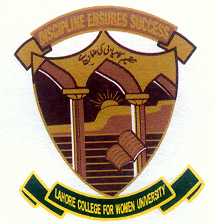 DEPARTMENT OF ELECTRICAL ENGINEERING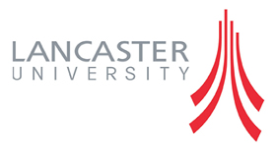 Course Descriptive FileEvery instructor have his/her plan for course material used for assignments and quizzes, table above is just a guideline.1Course TitleDigital Logic Design2Course CodeEE 2033Credit Hours4(3,1)4Pre-requisitesProgramming Fundamentals  5 Co-requisitesIntegrated Electronics6SemesterIII7Resource PersonMs. Nausheen Bilal8Contact Hours (Theory)39Contact Hours (Lab)310Office Hours 8 am to 3 pm11EmailNausheen192@hotmail.com12Course Outline as per Scheme of Studies ( SoS)Course Outline as per Scheme of Studies ( SoS)Number Systems, Boolean Algebra, Logic Simplification, Combinational Logic, Sequential Logic, Latches, Flip-Flops and their applications. Adders, Multiplexers, Counters, Shift Registers, and simple Arithmetic Logic Unit (ALU). Design and implementation of combinational circuits in Verilog, Introduction to FPGA. Number Systems, Boolean Algebra, Logic Simplification, Combinational Logic, Sequential Logic, Latches, Flip-Flops and their applications. Adders, Multiplexers, Counters, Shift Registers, and simple Arithmetic Logic Unit (ALU). Design and implementation of combinational circuits in Verilog, Introduction to FPGA. Number Systems, Boolean Algebra, Logic Simplification, Combinational Logic, Sequential Logic, Latches, Flip-Flops and their applications. Adders, Multiplexers, Counters, Shift Registers, and simple Arithmetic Logic Unit (ALU). Design and implementation of combinational circuits in Verilog, Introduction to FPGA. 13Course Objectives as per SoSCourse Objectives as per SoSUnderstand how logic circuits are used to solve engineering problems.Understand how logic circuits are analyzed, designed, verified and tested.Understand the relationship between abstract logic characterizations and practical electrical implementations.Understand how logic circuits are used to solve engineering problems.Understand how logic circuits are analyzed, designed, verified and tested.Understand the relationship between abstract logic characterizations and practical electrical implementations.Understand how logic circuits are used to solve engineering problems.Understand how logic circuits are analyzed, designed, verified and tested.Understand the relationship between abstract logic characterizations and practical electrical implementations.14Books Books Textbook1. M. Morris Mano and Micheal D. Ciletti, “Digital Design with an introduction to the Verilog HDL”, Prentice Hall, 5th Edition. 2. Morris Mano and Charles R. Kime, “Logic and Computer Design Fundamentals”, Prentice Hall. Latest Edition Reference Books Tocci and Widmer, "Digital Systems: Principles and Applications". Prentice Hall. Latest Edition Textbook1. M. Morris Mano and Micheal D. Ciletti, “Digital Design with an introduction to the Verilog HDL”, Prentice Hall, 5th Edition. 2. Morris Mano and Charles R. Kime, “Logic and Computer Design Fundamentals”, Prentice Hall. Latest Edition Reference Books Tocci and Widmer, "Digital Systems: Principles and Applications". Prentice Hall. Latest Edition Textbook1. M. Morris Mano and Micheal D. Ciletti, “Digital Design with an introduction to the Verilog HDL”, Prentice Hall, 5th Edition. 2. Morris Mano and Charles R. Kime, “Logic and Computer Design Fundamentals”, Prentice Hall. Latest Edition Reference Books Tocci and Widmer, "Digital Systems: Principles and Applications". Prentice Hall. Latest Edition 15Course Learning Outcomes (CLOs)Course Learning Outcomes (CLOs)After successful completion, students will be able to:Theory CLOs:CLO 1: Transform the decimal numbers to/from binary, octal hexadecimal etc and carry out the simple and signed arithmetic operations in these base systems. CLO 2: Apply K-map and theorem of Boolean algebra to simplify logic equation and use gates and encoders, decoders, multiplexers and de-multiplexers to build circuits. CLO3: Derive equations from truth / state table in order to design synchronous sequential logic which includes latches, flip-flops and state reduction.Lab CLOs:CLO 4: Perform hardware combination of various IC to implement particular functionalities and software simulation on Xilinx ISE platform. After successful completion, students will be able to:Theory CLOs:CLO 1: Transform the decimal numbers to/from binary, octal hexadecimal etc and carry out the simple and signed arithmetic operations in these base systems. CLO 2: Apply K-map and theorem of Boolean algebra to simplify logic equation and use gates and encoders, decoders, multiplexers and de-multiplexers to build circuits. CLO3: Derive equations from truth / state table in order to design synchronous sequential logic which includes latches, flip-flops and state reduction.Lab CLOs:CLO 4: Perform hardware combination of various IC to implement particular functionalities and software simulation on Xilinx ISE platform. After successful completion, students will be able to:Theory CLOs:CLO 1: Transform the decimal numbers to/from binary, octal hexadecimal etc and carry out the simple and signed arithmetic operations in these base systems. CLO 2: Apply K-map and theorem of Boolean algebra to simplify logic equation and use gates and encoders, decoders, multiplexers and de-multiplexers to build circuits. CLO3: Derive equations from truth / state table in order to design synchronous sequential logic which includes latches, flip-flops and state reduction.Lab CLOs:CLO 4: Perform hardware combination of various IC to implement particular functionalities and software simulation on Xilinx ISE platform. 16Marks Breakup Marks Breakup TheoryLabTheoryLabTheoryLab17WeekTopicCLOTaxonomyLevelSpecific OutcomeContact HoursAssessment1Binary numbers, octal and hexadecimal numbersCLO1 C1, C2 After completing these contents the student will be have: 1. Familiarization with binary logic, synthesis and analysis of combinational circuits 2. Introduction to the concept and methods of digital computer arithmetic. 3. Explain concepts and terminology of digital electronics. 4. Represent numbers and perform arithmetic in bases 2, 8, 10, and 16. 3+1Assignment12Number system, Binary logic, ComplementsCLO1 C1 After completing these contents the student will be have: 1. Clear Concepts used in digital logic design: notation, number systems, difference between analog and digital system, specification and implementation, analysis and design. 2. Familiarization with Boolean (switching) algebra and switching expressions. 3+1Quiz 13Boolean Algebra, Canonical FormCLO1 C1, C4After completing these contents the student will be able to: 1. Familiarization with logic level models including Boolean Algebra and arithmetic circuits. 2. Understand Boolean algebra and basic properties of Boolean algebra; able to simplify simple Boolean functions by using the basic Boolean properties. 3+1Assignment 2 4Boolean functions, Logic operations, Logic gatesCLO1 C3, C4 After completing these contents the student will be familiar to: 1. Application of logic to design and creation, using gates, to solutions to a problem. 2. Map the high-level description of a digital system into a binary description of it 3+1Quiz 25Adder Subs tractor, Min Term Max TermCLO2 C1, C3, C4After completing these contents the student will be able to: 1. Perform basic arithmetic operations with signed integers 3+1Assignment 3 6K-Mapping, NAND and NOR ImplementationCLO2 C2, C4 After completing these contents the student will be able to: 1. Formulate and employ a Karnaugh Map to reduce Boolean expressions and logic circuits to their simplest forms. 2. Create circuits to solve problems using gates to replicate all logic functions. 3. Design and evaluate a solution to a digital design problem. 4. Analyze and design combinational systems using standard gates and minimization methods 3+1Quiz 37Multilevel NAND and NOR Circuits, Exclusive OR FunctionsCLO2 C2, C3, C4 After completing these contents the student will be able to: 1. Apply application of logic to design and creation, using gates, to solutions to a problem 2. Create circuits to solve problems using gates to replicate all logic functions 3. Design and evaluate a solution to a digital design problem. 3+1Assignment 48Code Conversion and Analysis ProcedureCLO 2C2, C4 After completing these contents the student will be able to: 1. To apply the principles of Boolean algebra to manipulate and minimize logic expressions. 2. Analyze the concepts of datapaths, control units, and micro-operations and building blocks of digital systems 3+19Magnitude Comparator, Decoders and EncodersCLO 2 C1, C2, C4After completing these contents the student will be able to: 1. Encode symbols and numbers in binary codes. 2. Add and subtract using 2’s complement code. 3. Evaluate and simplify logical functions using Boolean algebra. 4. Represent logical functions in Canonical form. 3+1Quiz 410PLA, PAL, ROM CLO 2 C1, C4 After completing these contents the student will be able to: 1. To design combinational circuits using decoders, ROM and transmission gates 2. Perform the operation of state-of-the-art components to design and build complex digital systems, such as memories, PLA, PALs and programmable logic devices (such as FPGAs). 3. Knowledge and use of hardware description languages (VHDL) for system modeling and simulation. 3+111Decoders and Encoders CLO 3C3, C4 After completing these contents the student will be able to: 1. Interpret the specifications of programmable reconfigurable devices and select the appropriate device for required application. 2. Design a system, component, or process to meet a set of specifications. 3+1Assignment 513Multiplexers, Flip flopsCLO 3C2, C3, C4After completing these contents the student will be able to: 1. Familiar with basic sequential logic components: SR Latch, D Flip-Flop and their usage and able to analyze sequential logic circuits. 2. Understand that the design process for today's billion-transistor digital systems becomes a more programming based process than before and programming skills are important. 3. Manipulate and design combination of operators to form higher level functions (multiplexer, counter) and memory element (flip-flop). 3+1Quiz 514Sequential Circuits, State Reduction and AnalysisCLO 3 C2, C4 After completing these contents the student will be able to: 1. Introduction to the fundamental principles of sequential circuits. 2. Acquaintance to novel design techniques and implementation technologies of digital systems. 3. Understand the functionality and applications of logic circuits 3+115Memory Decoding, Error Correcting Codes CLO 3C3, C4 After completing these contents the student will be able to: 1. Explain different memory structures and technologies. 2. Introduce computational problem-solving technique. 3. Provide Error detection and correction techniques for error free code. 3+116Revision3+118Course Learning Outcomes (CLOs) and Assessment Plan19Lab DetailsLab DetailsLaboratory ResourcesLaboratory ResourcesLaboratory ResourcesIC and trainers IC and trainers IC and trainers Computer ResourcesComputer ResourcesComputer ResourcesSoftware based (Xilinx ISE)Software based (Xilinx ISE)Software based (Xilinx ISE)2020Mapping of CLOs to PLOs PLOCLOsPLO1PLO2PLO3PLO4PLO5PLO6PLO7PLO8PLO9PLO10PLO11PLO12PLOCLOsPLO1PLO2PLO3PLO4PLO5PLO6PLO7PLO8PLO9PLO10PLO11PLO12CLO1CLO2CLO3CLO421List of Experiment With Objectives as Per OBE Format  